Publicado en Madrid el 26/11/2020 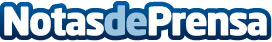 Audiben presenta soluciones auditivas por menos de 300 euros, válidas para el 85% de los usuariosLas soluciones de Audiben son 7 veces más económicas que los audífonos más caros y, al igual que los tradicionales, combinan la tecnología más avanzada de filtrado de frecuencias con la miniaturizaciónDatos de contacto:Rocío Rosón121PR +34 647 58 28 19Nota de prensa publicada en: https://www.notasdeprensa.es/audiben-presenta-soluciones-auditivas-por Categorias: Nacional Medicina Industria Farmacéutica Sociedad Innovación Tecnológica Servicios médicos http://www.notasdeprensa.es